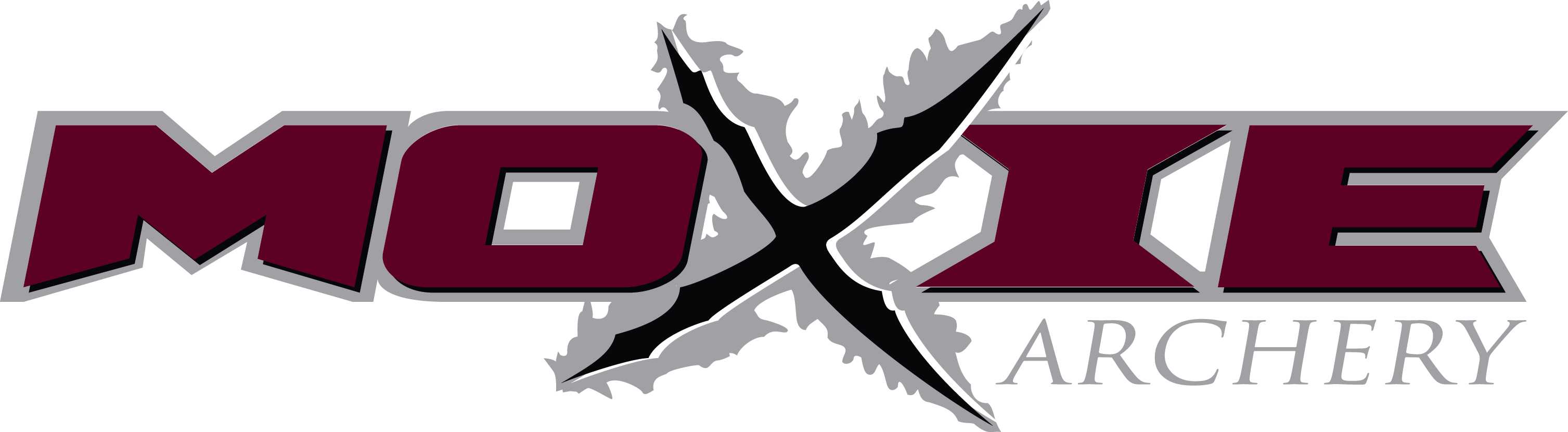 801 Dellwood St							   1-888-QLTYBOWPMB 332						           www.MoxieArchery.comBryan, TX  77802	  				           Info@MoxieArchery.comProject Liberty Nomination FormThank you so much for taking the time to nominate a currently serving or veteran member of our armed forces.  Moxie Archery is thankful for their service and sacrifice to our country and ourselves, and we appreciate your taking the time to help us recognize a deserving individual.   Please complete the information below in its entirety and email it to Liberty@MoxieArchery.comYour Name____________________________Phone_________________________Your Email Address___________________________________________________Nominee’s Name_______________________________Phone________________Nominee’s Address___________________________________________________City_____________________________State_______________Zip_____________Branches of Service (Indicate all that apply)Army		Navy		Air Force		MarinesCoast Guard 		National GuardService Status: 		Active				RetiredRank_______________________________________________________________Please provide the Nominee’s Awards, Deployments and Years of Service:____________________________________________________________________________________________________________________________________________________________________________________________________________In the space below, please tell us why you feel that the nominee is deserving of this recognition.  Please attach additional sheets if needed.____________________________________________________________________________________________________________________________________________________________________________________________________________________________________________________________________________________________________________________________________________________________________________________________________________________________________________________________________________________________________________________________________________________________________________________________________________________________________________________________________________________________________________________________________________________________________________________________________________________________________________________________________________________________________________________________________________________________________________________________________________________________________________________________Please describe the nominee’s involvement in archery or provide any additional information that you feel should be included.____________________________________________________________________________________________________________________________________________________________________________________________________________________________________________________________________________________________________________________________________________________________________________________________________________________________________________________________________________________________________________________________________________________________________________________________________________________________________